Erken çocukluk yaklaşımıTurkish | Türkçe9 yaşından küçük çocuklara yardım etmekEbeveynler ve aileler için bilgilendirmeKolay Okunan kopya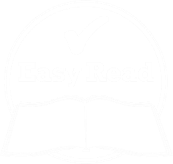 Bu bilgilendirme belgesi nasıl kullanılır Bilgilendirme bilgisinin konusu nedir?Erken çocukluk yaklaşımımız nedir?Çocuğunuza kim yardım edebilir?Çocuğunuzun destek almak için teşhise ihtiyacı var mı?Erken çocukluk ortaklarıDaha fazla bilgiBizimle konuşmak için destekSözcük listesi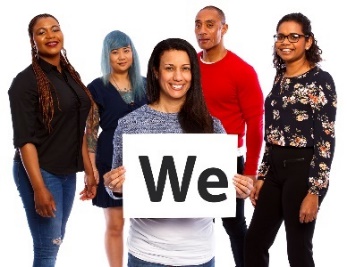 Ulusal Engellilik Sigortası Kurumu (NDIA) bu bilgilendirme belgesini yazmıştır. "Biz" derken NDIA'yı kastederiz. 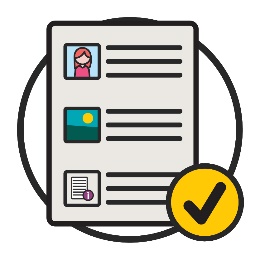 Bu bilgilendirme belgesi, kolay okunacak bir şekilde yazılmıştır. 
Bazı fikirleri açıklamak için resimler kullandık. 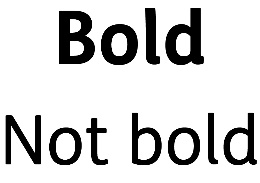 Bazı sözcükleri kalın harflerle yazdık.Yani harfler daha kalın ve koyu gözükür.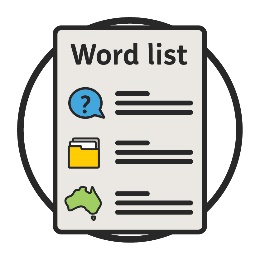 Bu sözcüklerin ne anlama geldiğini açıklıyoruz.14. sayfada bu sözcüklerin bir listesi bulunur. 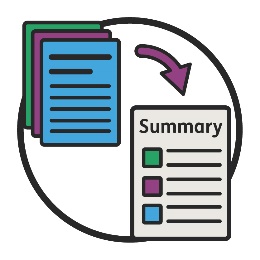 Kolay Okunan bilgilendirme belgesi, başka bir bilgilendirme belgesinin özetidir.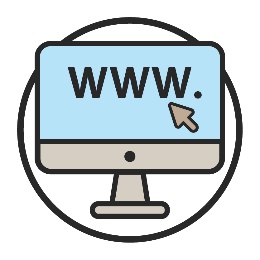 Diğer bilgilendirme belgesini www.ndis.gov.au adresindeki internet sitemizde bulabilirsiniz.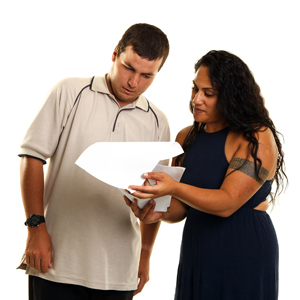 Bu bilgilendirme belgesini okumak için yardım isteyebilirsiniz. 
Arkadaşınız, ailenizden biri veya sizi destekleyen bir kişi size yardımcı olabilir.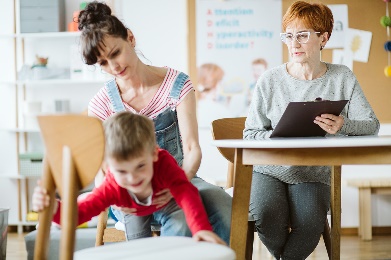 Çocuğunuz: 9 yaşından küçükse veçocuğunuzun gelişimiyle ilgili endişeniz varsa çocuğunuz için destek alabilirsiniz.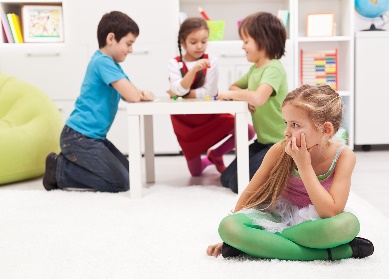 Örneğin, çocuğunuzun:oyun oynaması ve hareket etmesi,kendine bakması,başka çocuklarla oynaması,istediği şeyleri sorması konusunda endişeleniyor olabilirsiniz.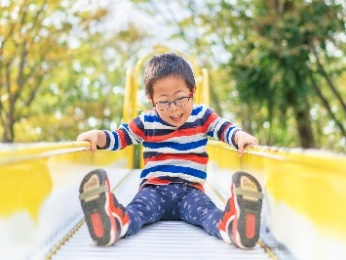 Çocuğunuzda gelişimsel gecikme olabilir.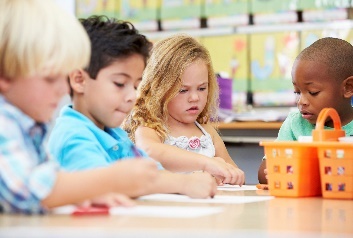 Çocuklarda gelişimsel gecikme olduğunda, yaşıtlarıyla aynı hızda gelişmeyebilirler.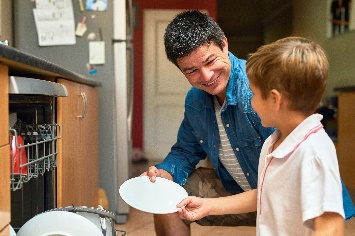 Yani günlük eylemlerde fazladan yardıma ihtiyaçları olabilir. Bu yardıma uzun süre ihtiyaçları olabilir.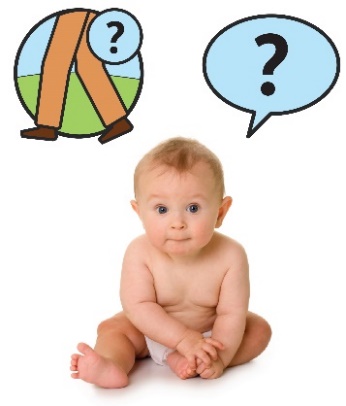 Örneğin, aynı yaştaki diğer çocuklardan daha geç yürüyebilir veya konuşabilirler.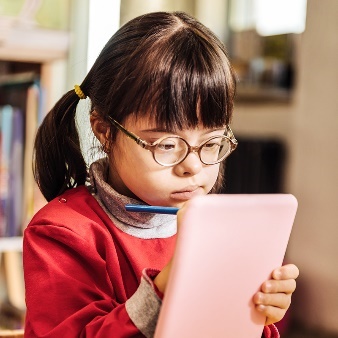 Ya da çocuğunuzun bir engeli olabilir.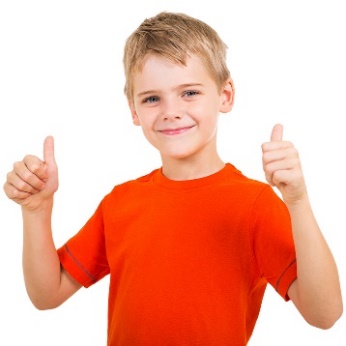 Erken çocukluk yaklaşımımız sayesinde çocuğunuzun hayata iyi bir başlangıç yapabilmesi için sizi destekleriz.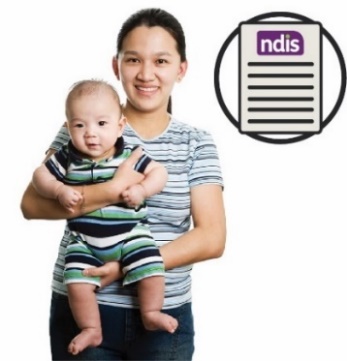 Erken çocukluk yaklaşımı, Ulusal Engellilik Sigortası Planının (NDIS) bir parçasıdır.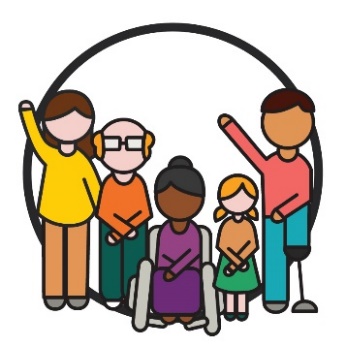 NDIS, Avustralya genelinde engelli kişilere destek ve hizmetler sunar.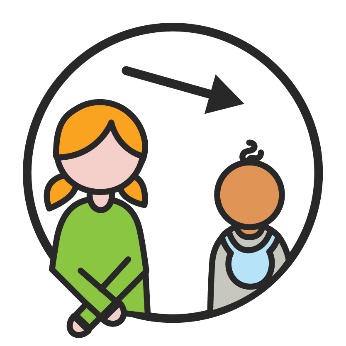 Erken çocukluk yaklaşımını 9 yaşından küçük olan ve aşağıdaki durumları olan çocukları desteklemek için kullanıyoruz:bir engelgelişimsel gecikme.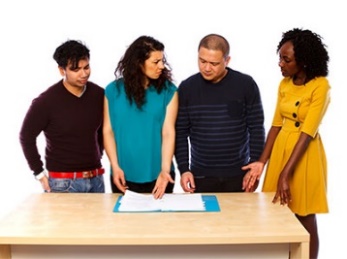 Erken çocukluk yaklaşımımızı sunmak için erken çocukluk ortaklarımızla birlikte çalışırız.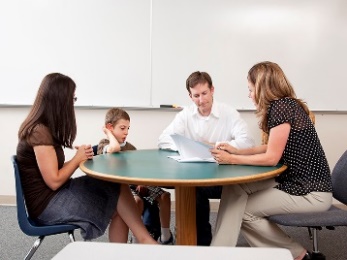 Erken çocukluk ortakları: gelişimsel gecikmesi olan çocuklarıengelli çocukları ailelerini destekler.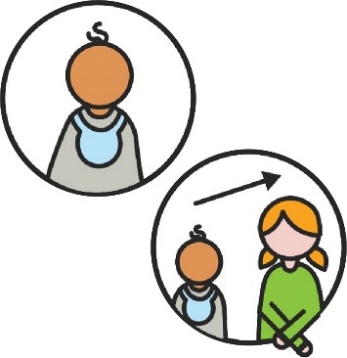 Bize göre çocuklar:büyürken ve gelişirkenhayatlarının mümkün olan en erken döneminde destek almalıdır.Bu destek, çocukların: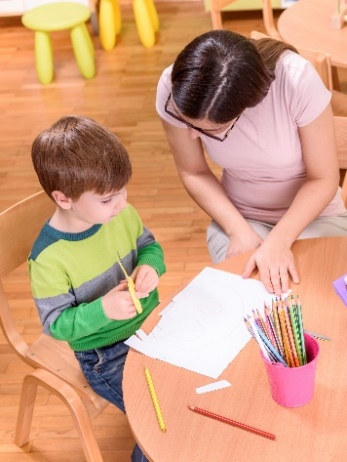 yeni beceriler edinmelerine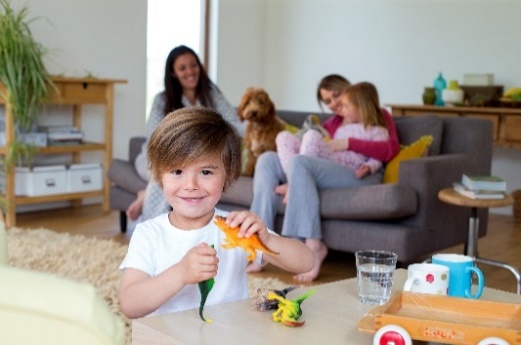 aile hayatına ve günlük hayata katılmalarına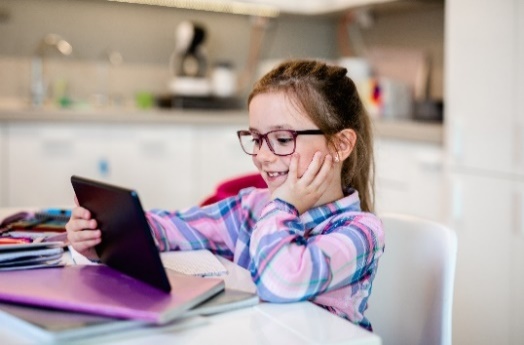 büyüdükçe kendileri için bir şeyler yapmalarına yardımcı olur.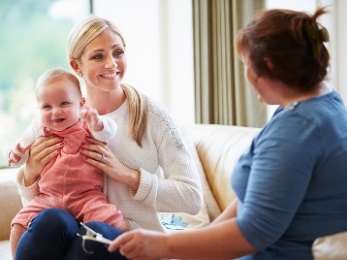 Çocuğunuzun desteğe ihtiyacı olabileceğini düşünüyorsanız, çocuğunuzu iyi tanıyan biriyle konuşmakla başlayabilirsiniz.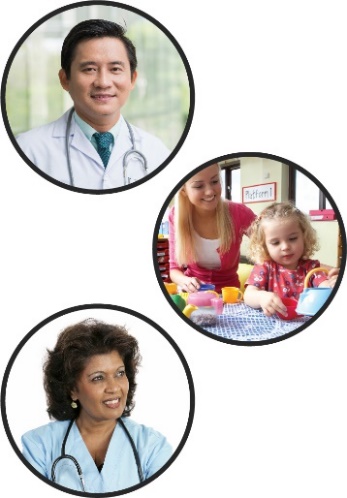 Örneğin çocuğunuzun:doktoruçocuk bakımı sağlayıcısıçocuk sağlığı hemşiresiyle konuşabilirsiniz.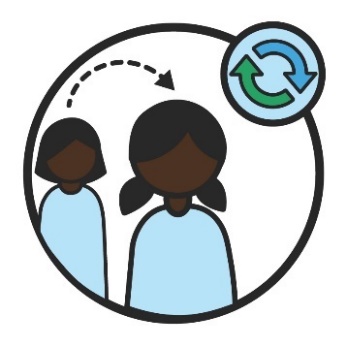 Çocuklar çok hızlı büyür ve gelişir.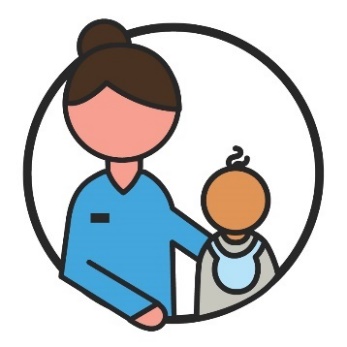 Desteğe kısa bir süreliğine bile ihtiyaç duysalar,Desteğe ihtiyaç duyar duymaz onlara destek olmak önemlidir.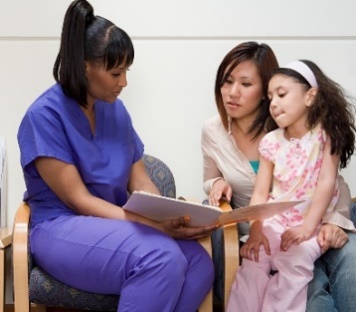 Çocuğunuza teşhis konduğunda, doktor size çocuğunuzun engeli olduğunu söyler.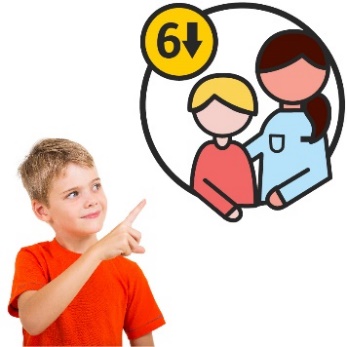 Çocuğunuz 6 yaşından küçükse destek almak için teşhise ihtiyacı yoktur.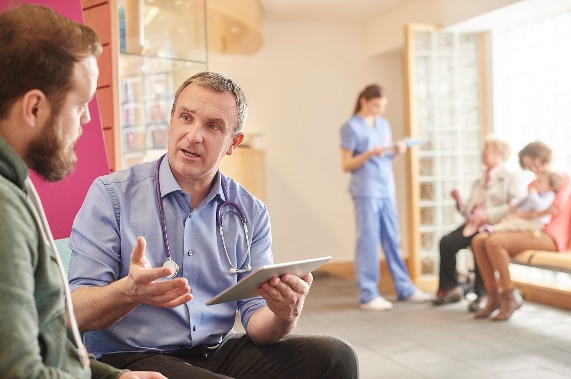 Çocuğunuza teşhis konmuş olabilir.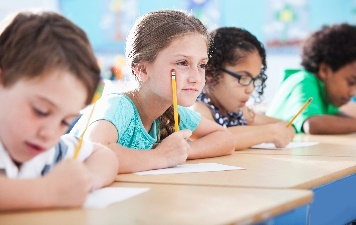 Ya da çocuğunuzda gelişimsel gecikme olabilir.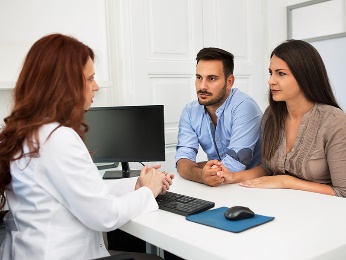 Çocuğunuzun:gelişimsel gecikmeveya engeliyle ilgili doktorunuzla konuşabilirsiniz.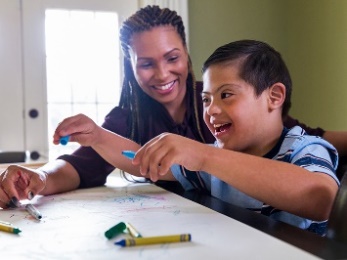 6 yaşından büyük çocuklar NDIS'ten erken çocukluk desteği almak için kimi zaman teşhise ihtiyaç duyarlar.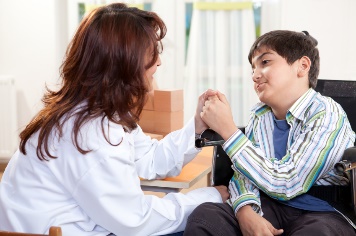 Doktorunuz bu konuda size yardımcı olabilir.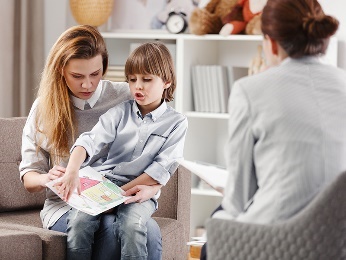 Çocuğunuzun nasıl bir desteğe ihtiyaç duyduğunu anlamak uzun sürebilir.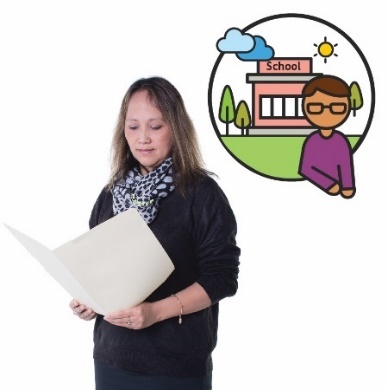 Çocuğunuzun doğru desteğe ulaşabilmesi için:çocuğunuzun nasıl büyüdüğüne vegünlük hayatına bakarız.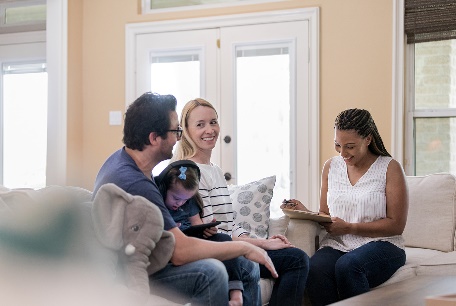 Çocuğunuzu yakından tanıyan biriyle konuştuktan sonra, bir erken çocukluk ortağıyla da konuşabilirsiniz.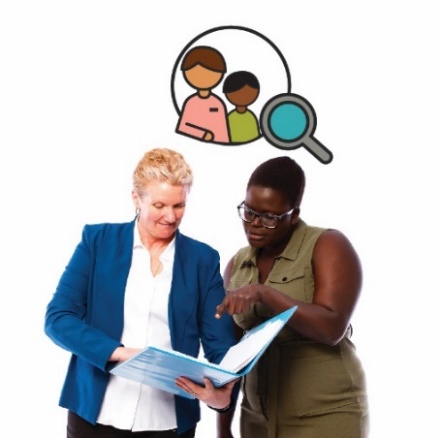 Onlar sizin çocuğunuz için doğru desteklere ve hizmetlere ulaşmanıza yardımcı olabilir.Buna erken bağlantılar diyoruz.Erken çocukluk ortakları, çocuğunuzun neye ihtiyacı olduğunu anlamak için: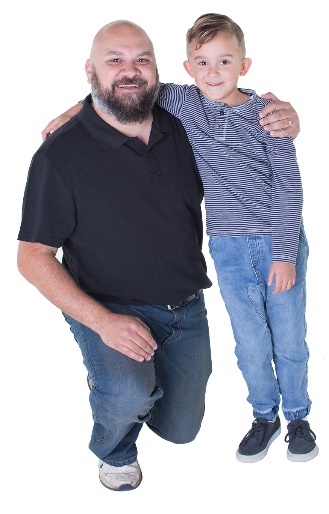 sizinle ve çocuğunuzla,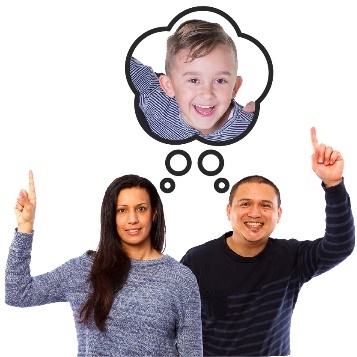 çocuğunuzu tanıyan insanlarla birlikte çalışır.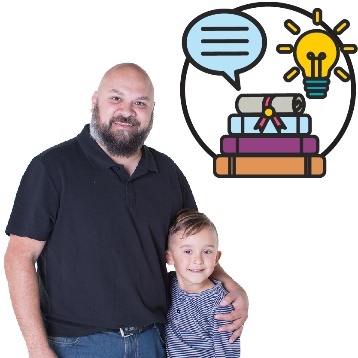 Çocuğunuzu destekleyebilmeniz için yeni beceriler öğrenmenize de yardımcı olabilirler.Size: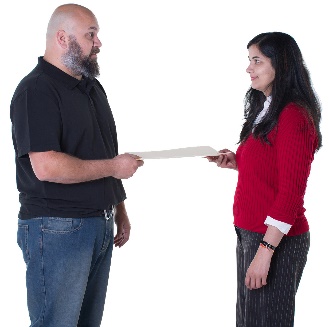 bilgi verebilirler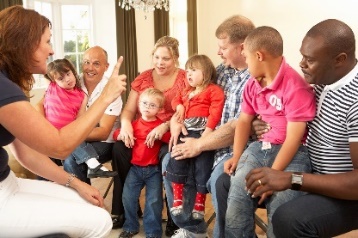 toplumdaki desteklerle bağlantı kurmanıza yardımcı olabilirler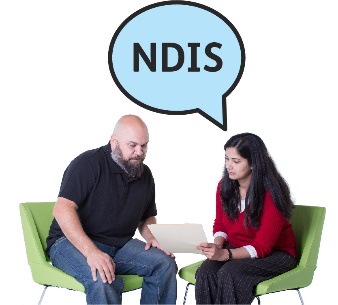 çocuğunuz için en doğru destek NDIS ise, NDIS başvurusu yapmanıza yardımcı olabilirler.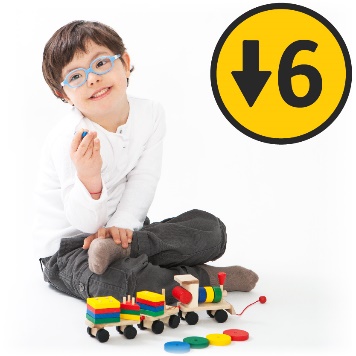 Ayrıca çocuğunuz:6 yaşından küçükseçocuğunuzla ilgili gelişimsel gecikme endişesi varsa size ve çocuğunuza erken destek sunabilirler.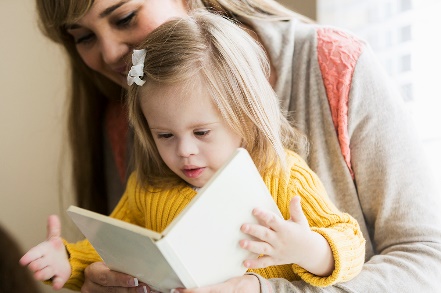 Gelişimiyle ilgili endişe duyulan çocuklar, yaşıtlarıyla aynı hızda gelişmeyebilirler.Ancak bu çocuklar, gelişimsel gecikme yaşayan çocuklar kadar yardıma ihtiyaç duymayabilir.Bu bilgilendirme belgesiyle ilgili daha fazla bilgi almak için lütfen bizimle iletişime geçin.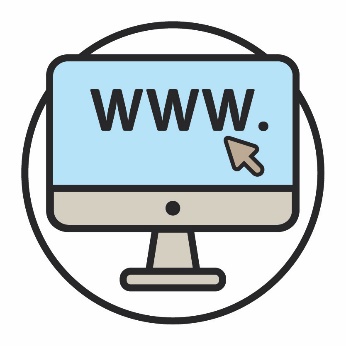 www.ndis.gov.au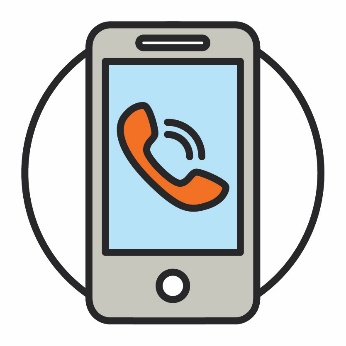 1800 800 110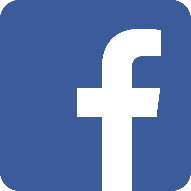 Bizi Facebook'ta takip edin.www.facebook.com/NDISAus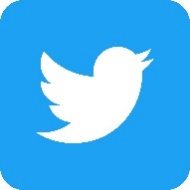 Bizi Twitter'da takip edin. @NDIS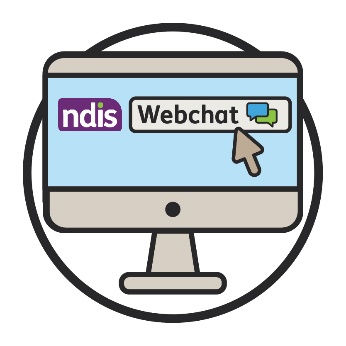 İnternet sitemizin üst kısmındaki çevrimiçi sohbet özelliğini kullanarak bizimle internetten konuşabilirsiniz. www.ndis.gov.auİngilizce dışında bir dil konuşuyorsanız aşağıdaki hattı arayabilirsiniz: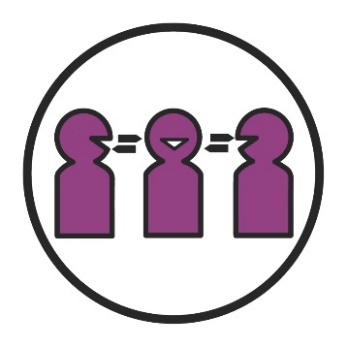 Sözlü ve Yazılı Çeviri Hizmetleri (TIS)131 450Konuşma veya işitme bozukluğunuz varsa aşağıdaki hattı arayabilirsiniz: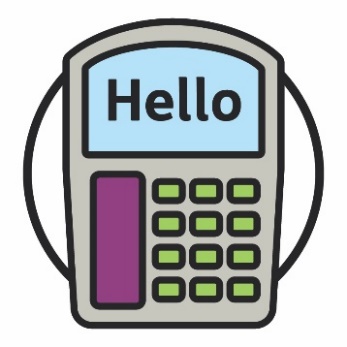 Teleyazıcı1800 555 677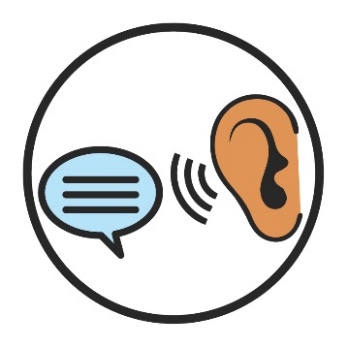 Konuş ve Dinle1800 555 727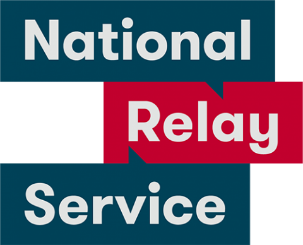 Ulusal Aktarma Hizmetleri133 677www.relayservice.gov.au 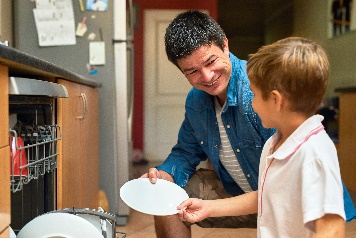 Gelişimsel gecikmeÇocuklarda gelişimsel gecikme olması, bu çocukların aynı yaştaki diğer çocuklarla aynı hızda gelişmeyebileceği anlamına gelir.Yani günlük eylemlerde fazladan yardıma ihtiyaçları olabilir. Bu yardıma uzun süre ihtiyaçları olabilir.Gelişimsel endişelerGelişimiyle ilgili endişe duyulan çocuklar, yaşıtlarıyla aynı hızda gelişmeyebilirler.Ancak bu çocuklar, gelişimsel gecikme yaşayan çocuklar kadar yardıma ihtiyaç duymayabilir. TeşhisÇocuğunuza teşhis konduğunda, doktor size çocuğunuzun bir engeli olduğunu söyler.Erken çocukluk ortaklarıErken çocukluk ortakları: gelişimsel gecikmesi olan çocuklarıengelli çocukları ailelerini destekler.Erken bağlantılarErken çocukluk ortağı, çocuğunuz için doğru destek ve hizmetleri bulmanıza yardım ettiğinde, buna erken bağlantılar adını veririz.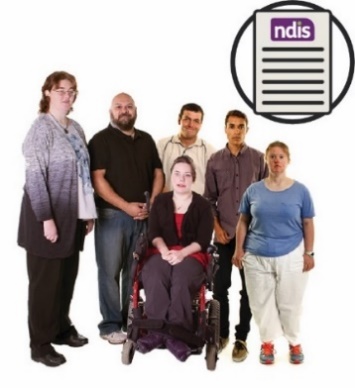 Ulusal Engellilik Sigortası Planı (NDIS)NDIS, Avustralya genelinde engelli kişilere destek ve hizmetler sunar.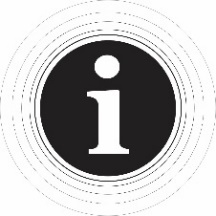 Bilgi Erişim Grubu, bu Kolay Okunan belgeyi stok fotoğrafları ve özel resimler kullanarak hazırlamıştır. Resimler izinsiz yeniden kullanılamaz. Resimlerle ilgili sorularınız için lütfen www.informationaccessgroup.com adresini ziyaret edin. İş numarası olarak 4508'i verin.